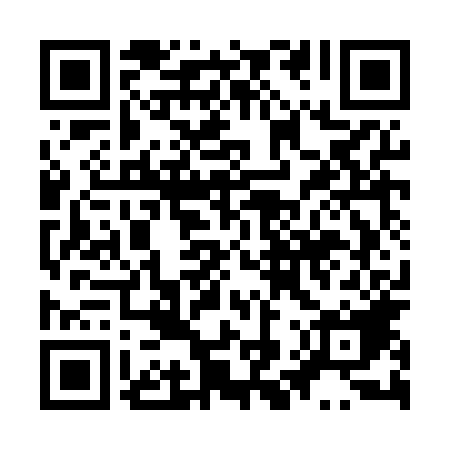 Prayer times for Glinka Szlachecka, PolandWed 1 May 2024 - Fri 31 May 2024High Latitude Method: Angle Based RulePrayer Calculation Method: Muslim World LeagueAsar Calculation Method: HanafiPrayer times provided by https://www.salahtimes.comDateDayFajrSunriseDhuhrAsrMaghribIsha1Wed2:425:1912:485:568:1810:432Thu2:385:1712:485:578:2010:463Fri2:355:1512:485:588:2110:504Sat2:345:1312:485:598:2310:535Sun2:335:1212:486:008:2510:546Mon2:335:1012:486:018:2610:557Tue2:325:0812:486:028:2810:558Wed2:315:0612:476:038:3010:569Thu2:305:0412:476:048:3110:5710Fri2:305:0312:476:058:3310:5711Sat2:295:0112:476:068:3510:5812Sun2:284:5912:476:078:3610:5913Mon2:284:5812:476:088:3810:5914Tue2:274:5612:476:098:3911:0015Wed2:264:5512:476:108:4111:0116Thu2:264:5312:476:118:4211:0117Fri2:254:5212:476:128:4411:0218Sat2:254:5012:476:138:4511:0319Sun2:244:4912:476:148:4711:0320Mon2:244:4712:486:148:4811:0421Tue2:234:4612:486:158:5011:0522Wed2:234:4512:486:168:5111:0523Thu2:224:4412:486:178:5311:0624Fri2:224:4212:486:188:5411:0725Sat2:214:4112:486:198:5511:0726Sun2:214:4012:486:198:5711:0827Mon2:214:3912:486:208:5811:0928Tue2:204:3812:486:218:5911:0929Wed2:204:3712:486:229:0111:1030Thu2:204:3612:496:229:0211:1031Fri2:194:3512:496:239:0311:11